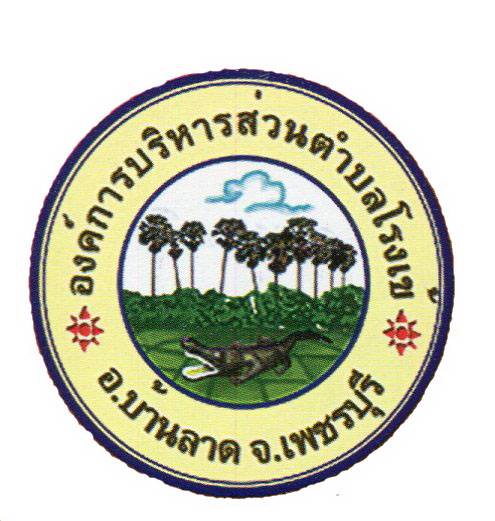 ข่าวประชาสัมพันธ์สำหรับการจ่ายเบี้ยยังชีพผู้สูงอายุและคนพิการตามที่องค์การบริหารส่วนตำบลโรงเข้ได้ดำเนินการรับขึ้นทะเบียนผู้สูงอายุและคนพิการและได้ดำเนินการเบิกจ่ายเงินให้กับบุคคลที่มีสิทธิรับเงินดังกล่าวตั้งแต่เดือนตุลาคม  2564 – ธันวาคม  2564ปรากฏผลการดำเนินงานดังนี้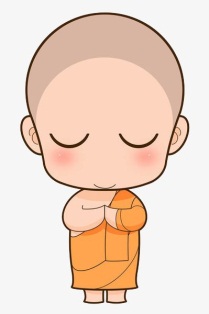 ข่าวกิจกรรม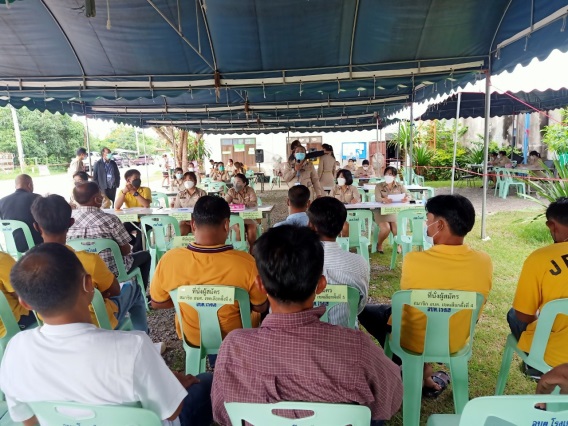 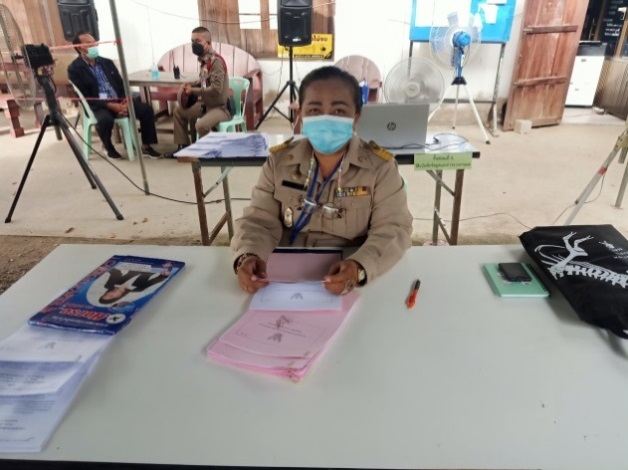 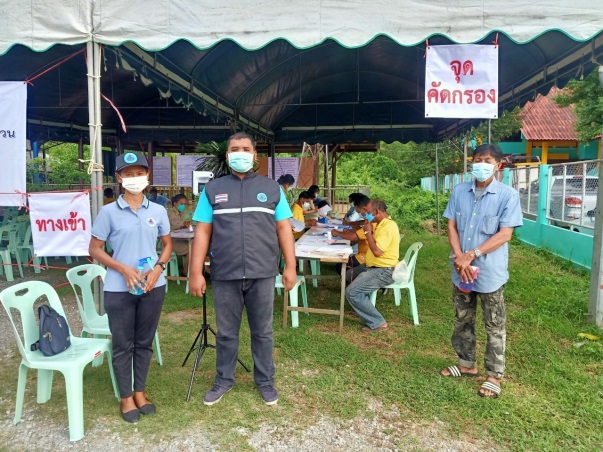 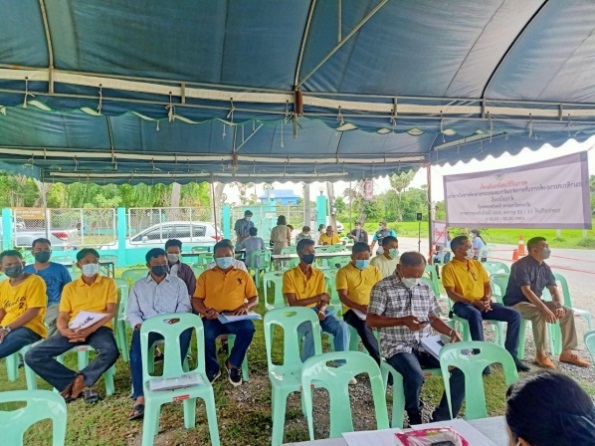 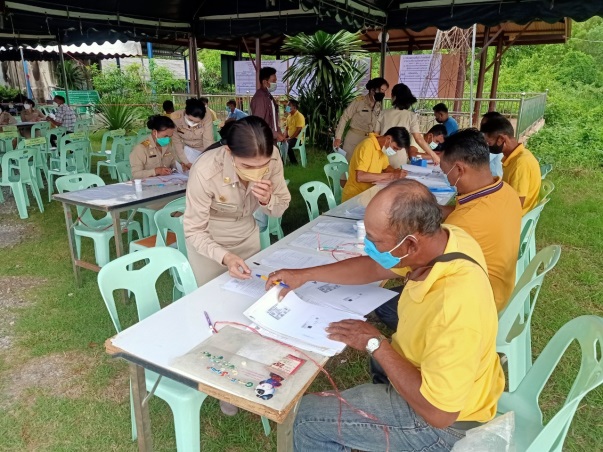 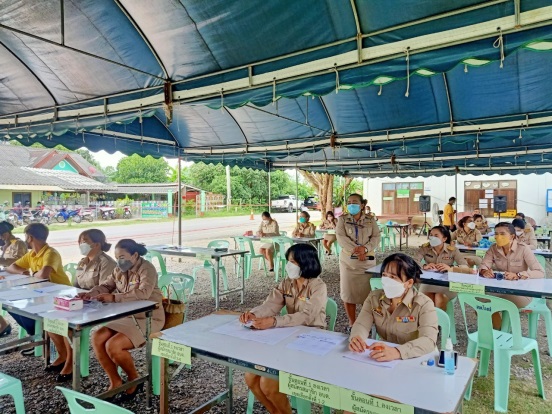 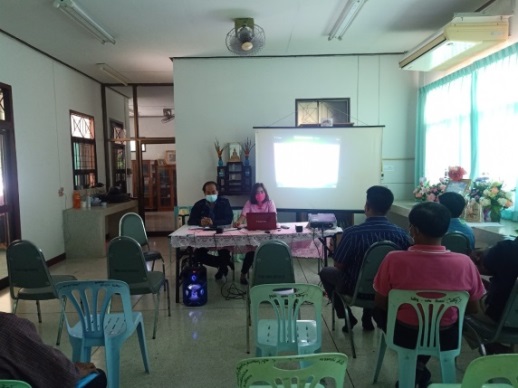 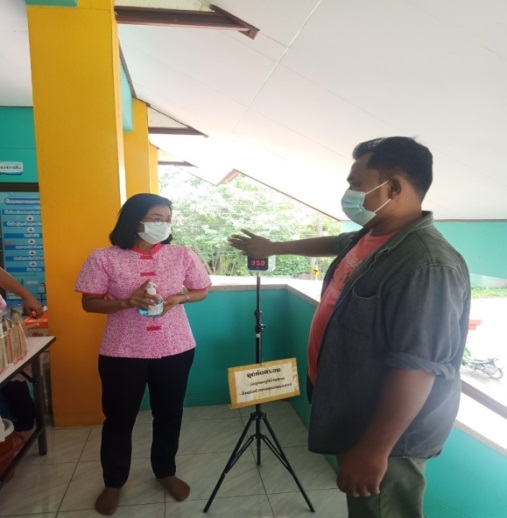 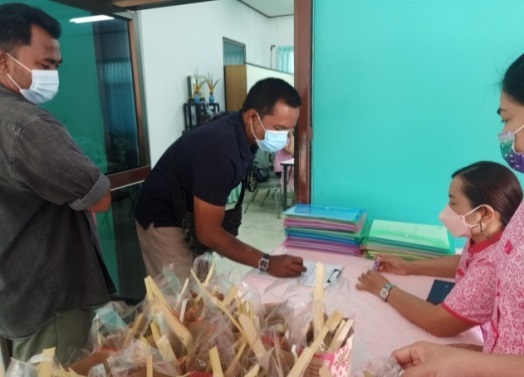 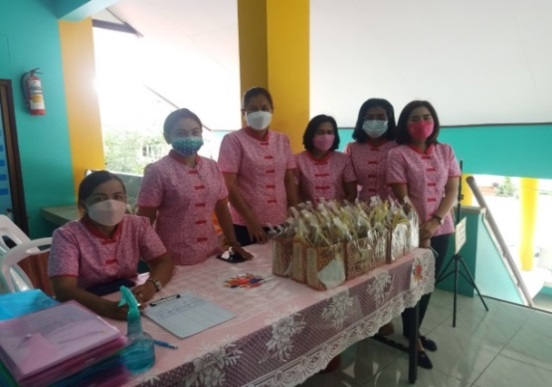 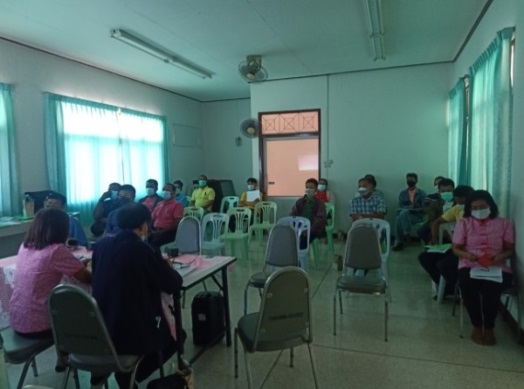 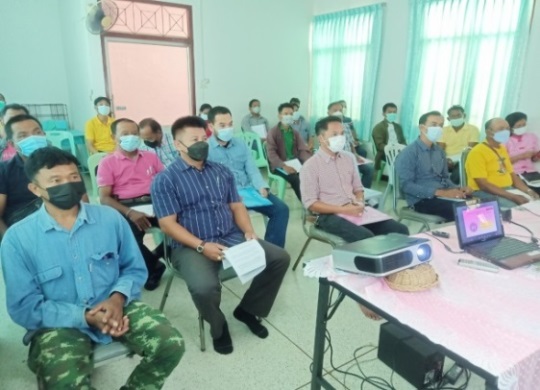 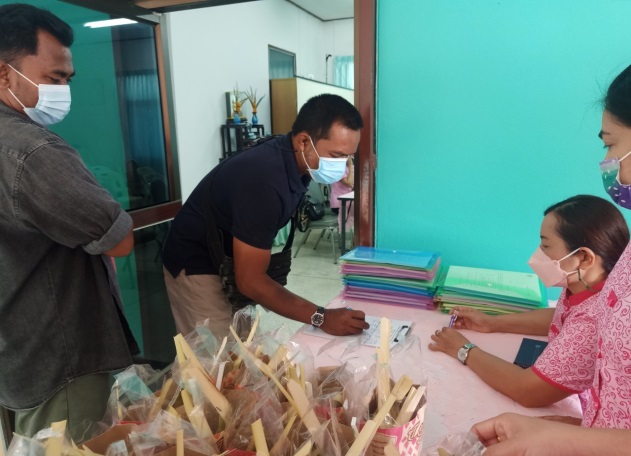 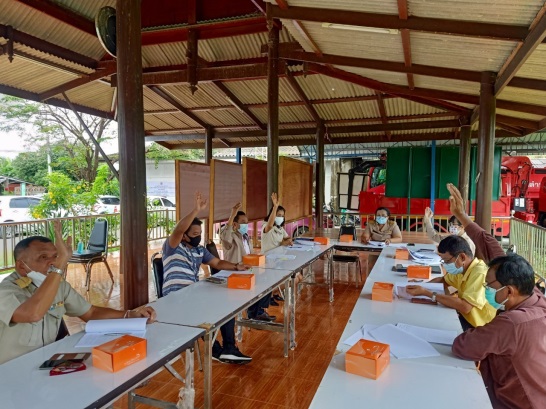 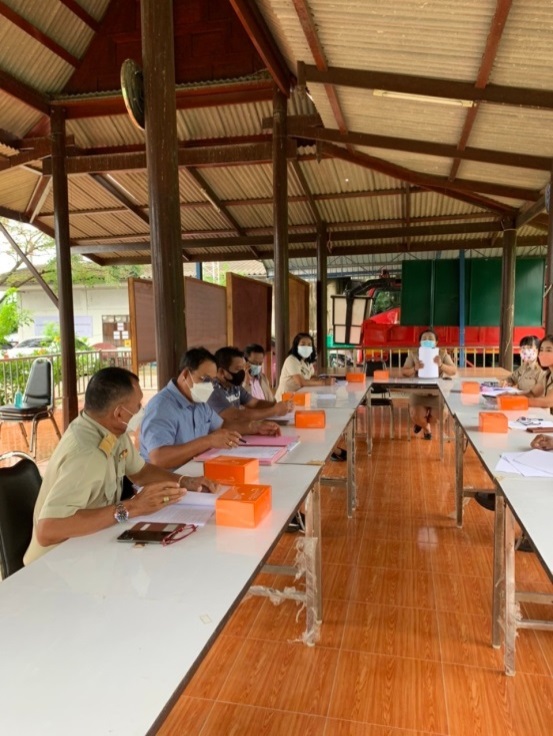 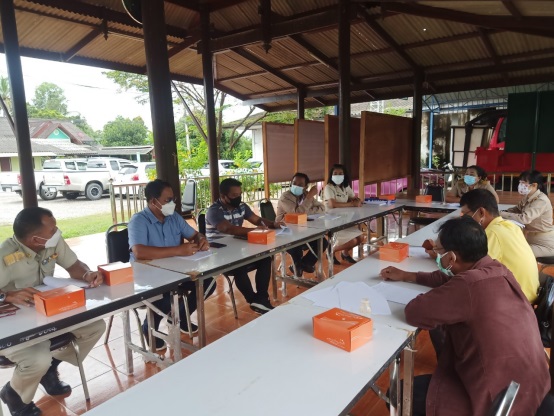 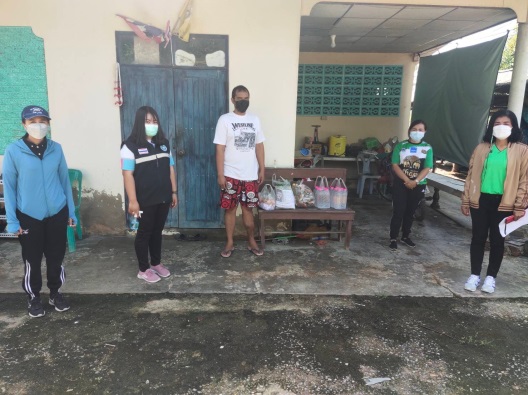 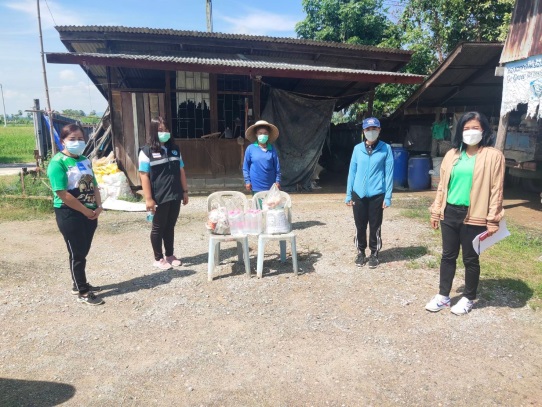 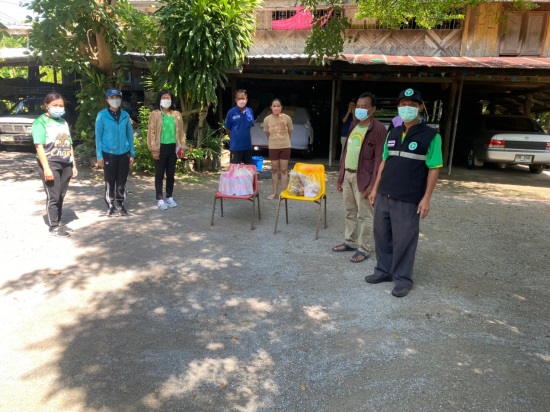 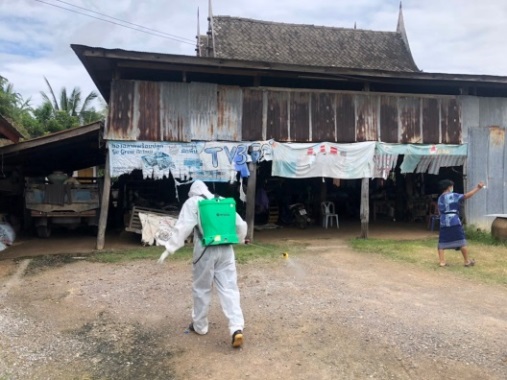 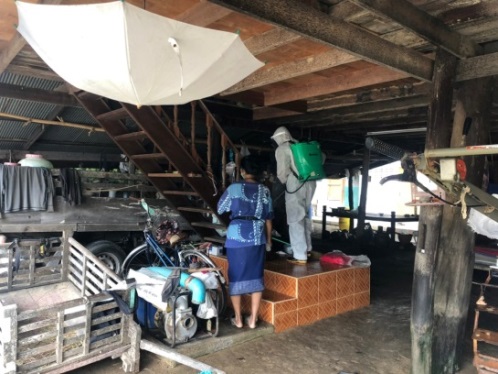 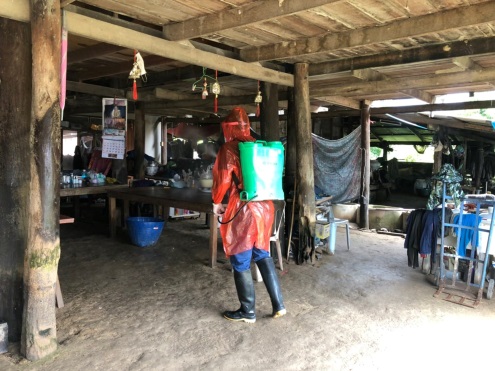 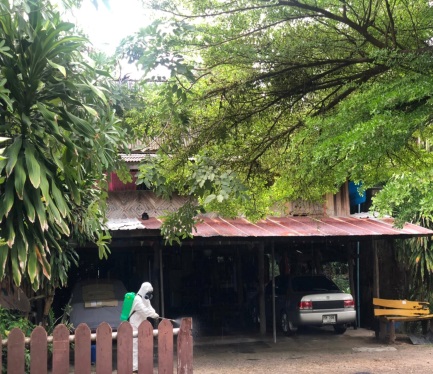 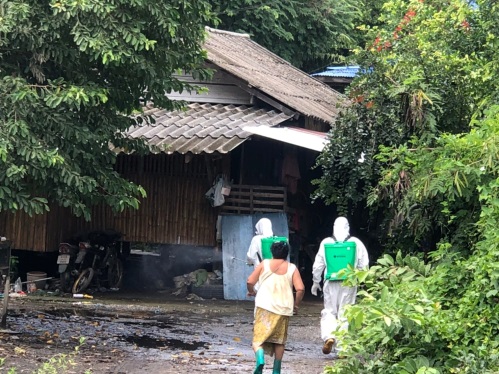 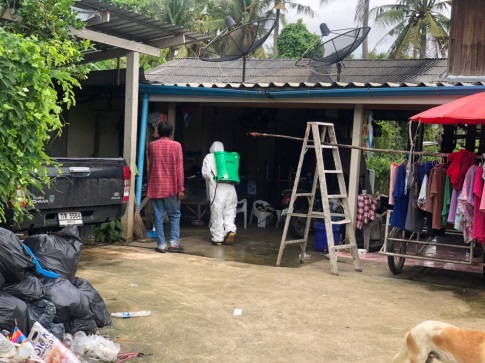 ข่าวกิจกรรม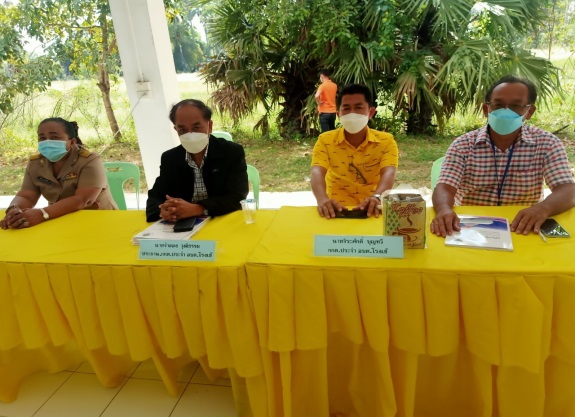 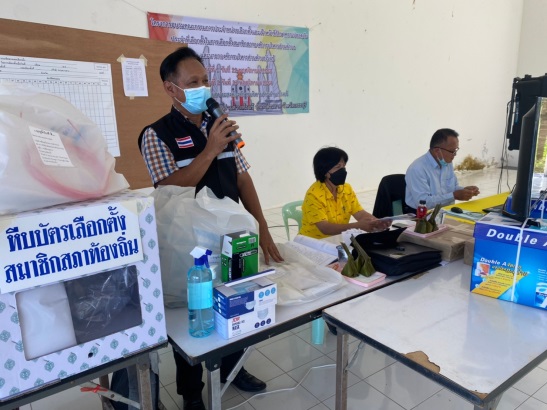 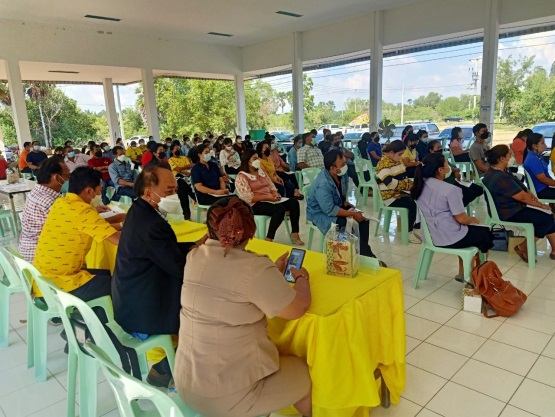 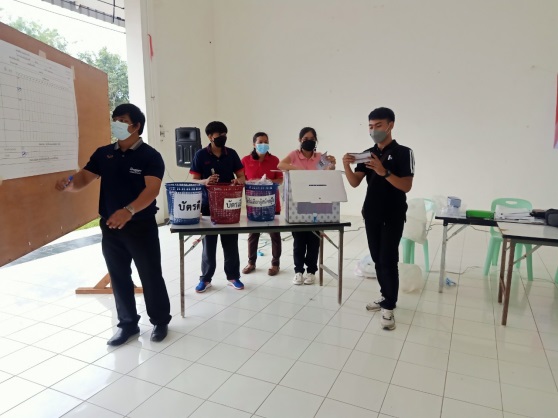 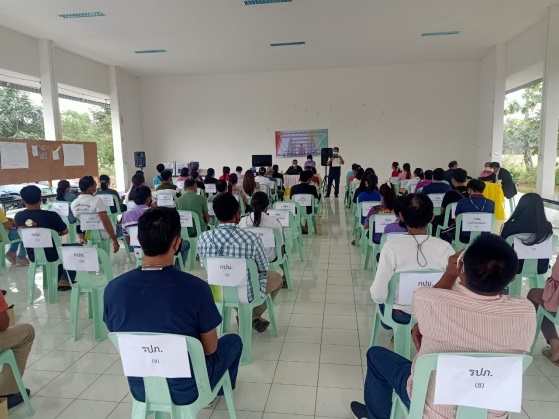 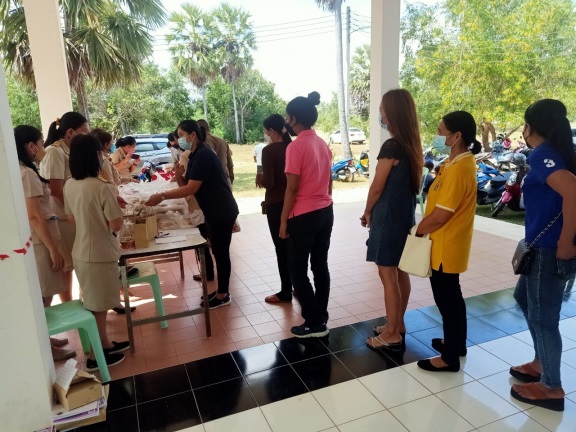 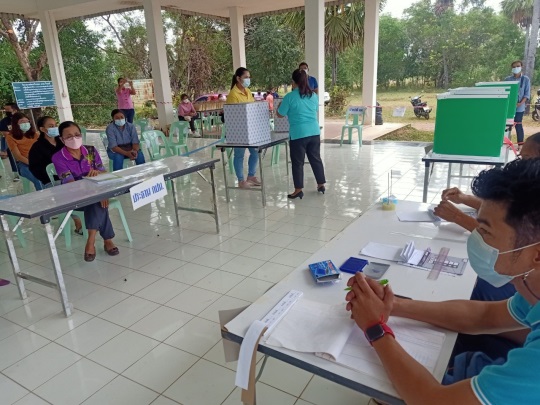 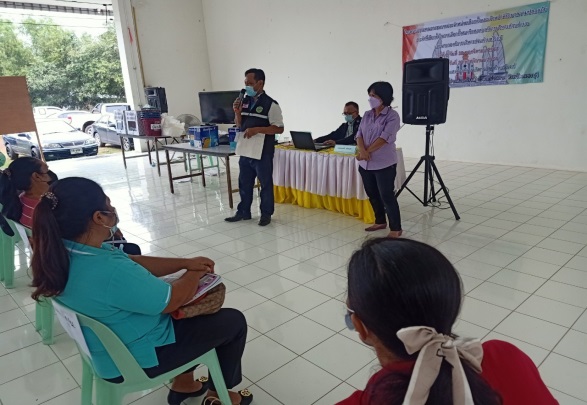 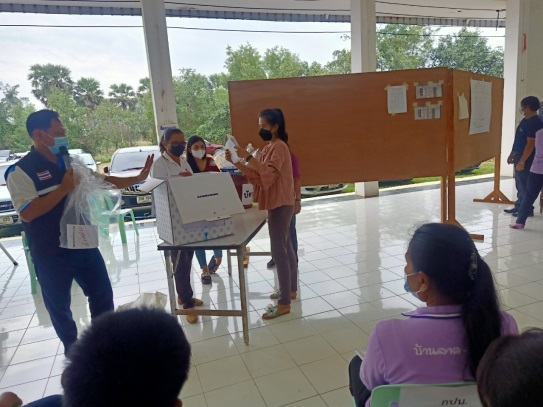 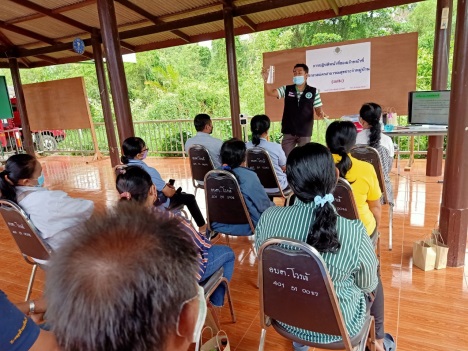 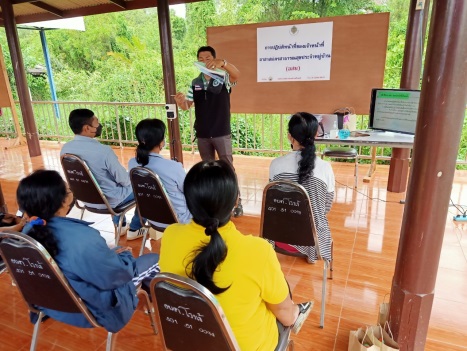 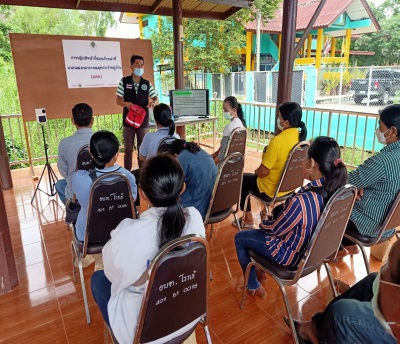 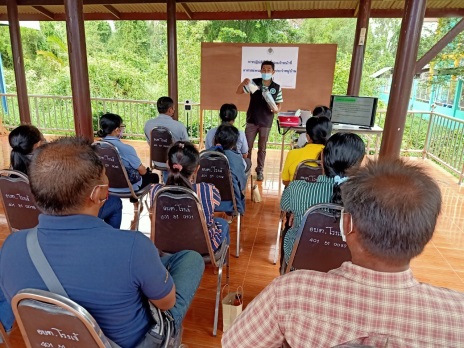 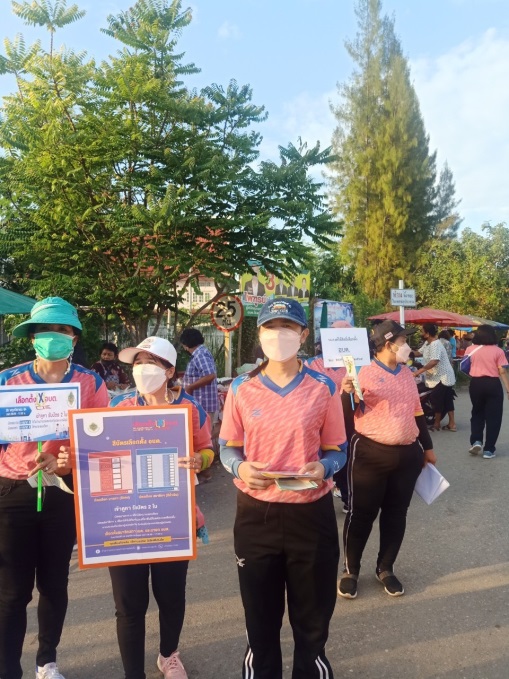 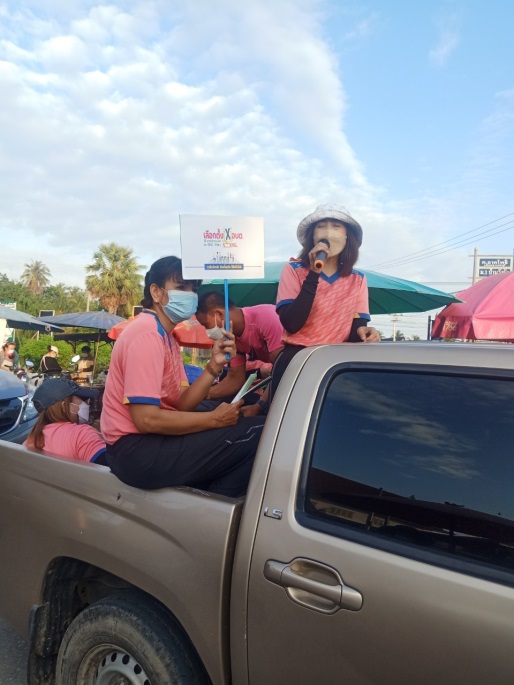 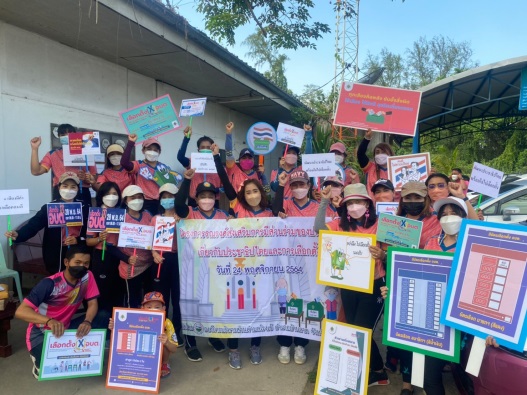 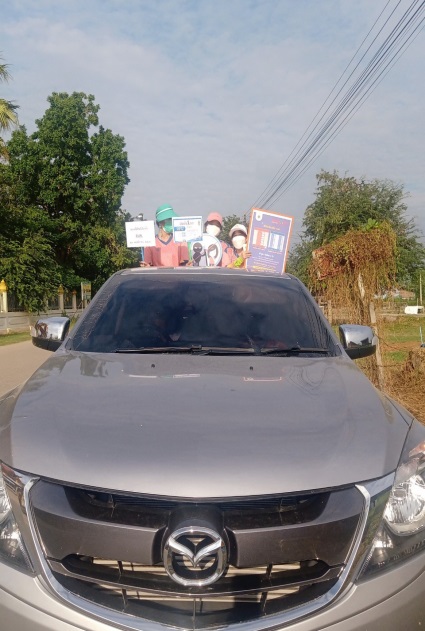 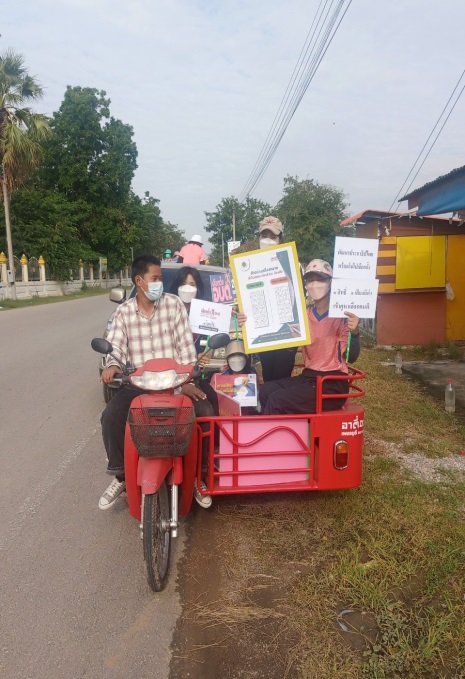 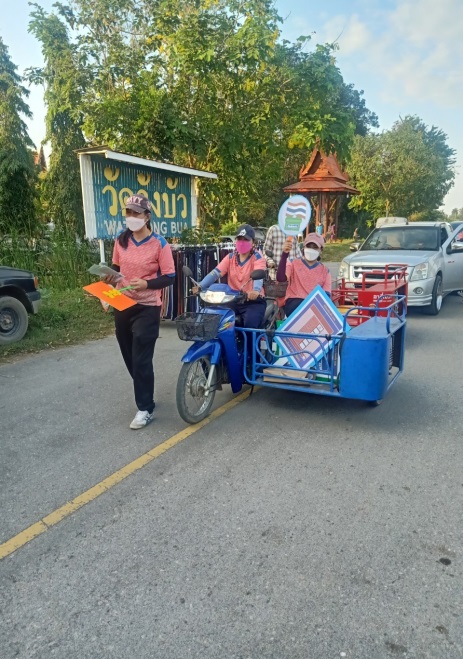 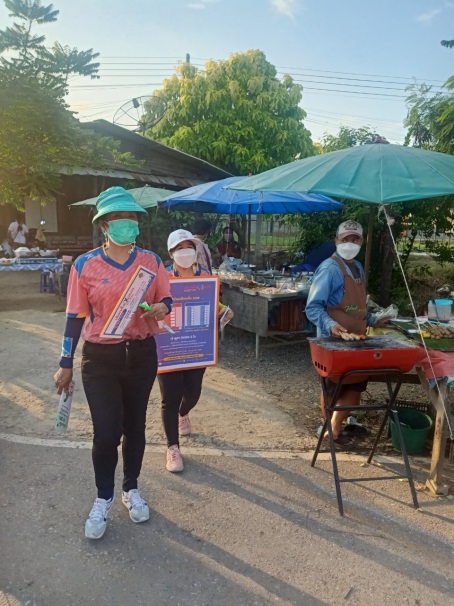 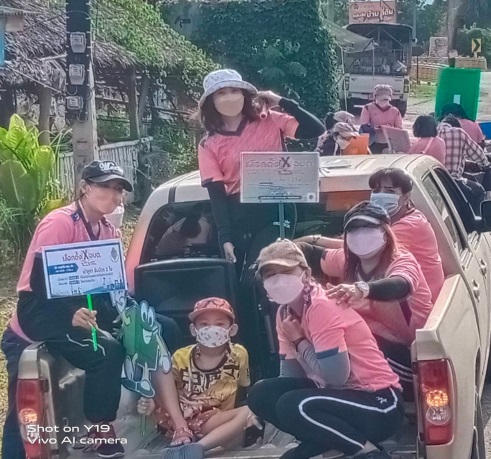 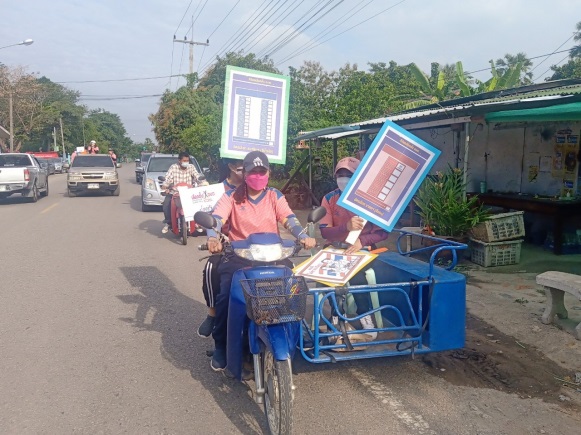 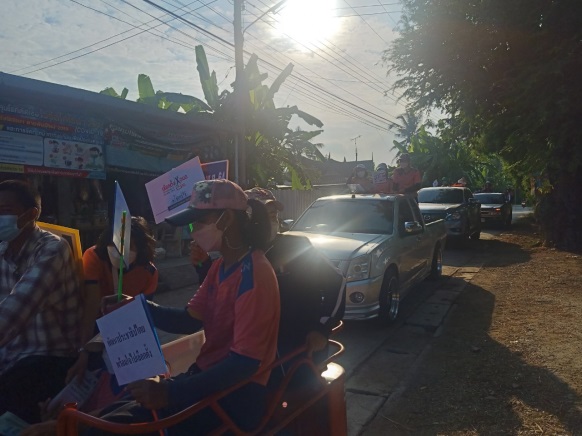 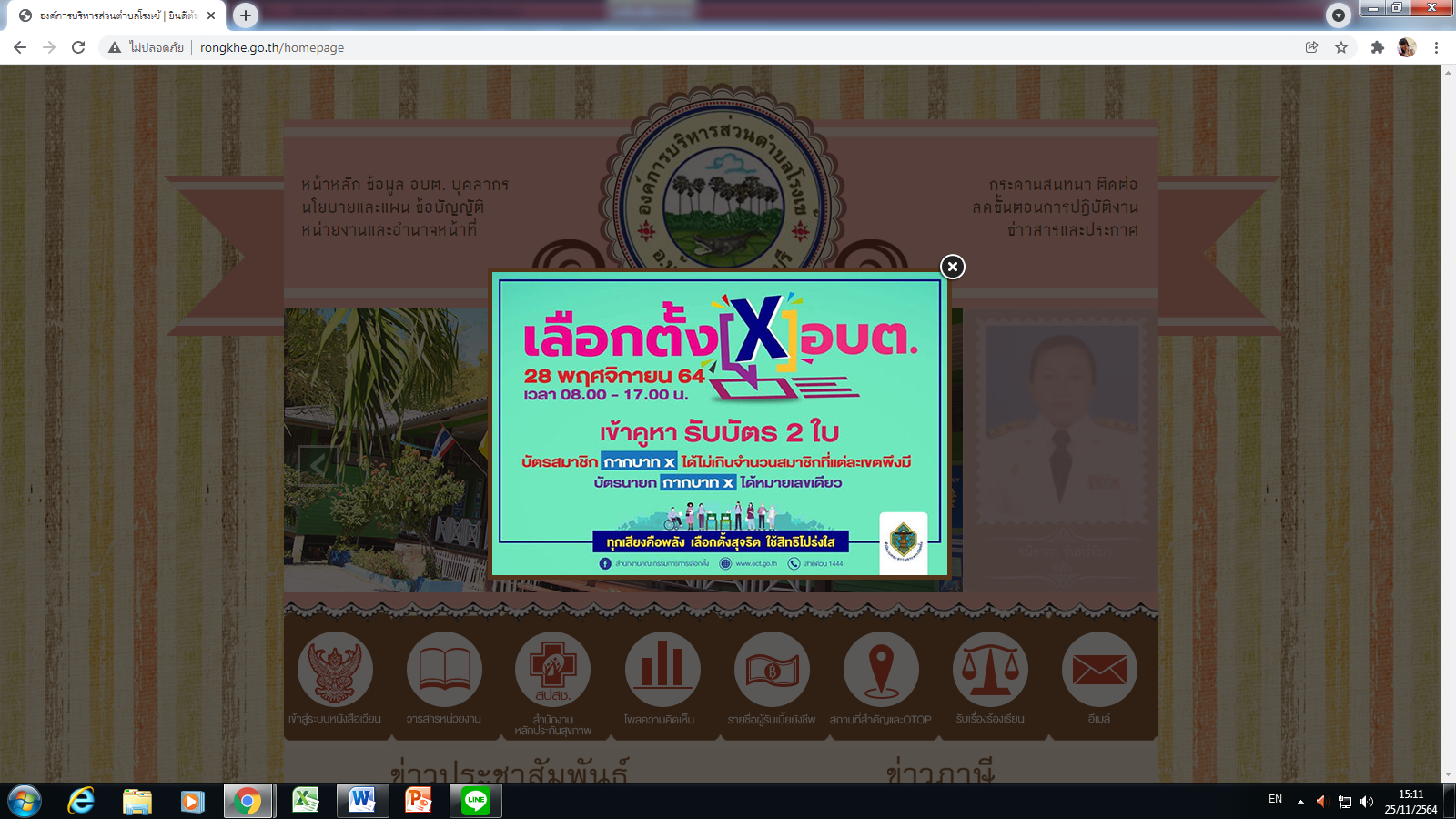 โครงการก่อสร้างต่าง ๆ ถนนลาดยางแอสฟัลท์ติกคอนกรีต ม.4 บ้านเหมืองหาม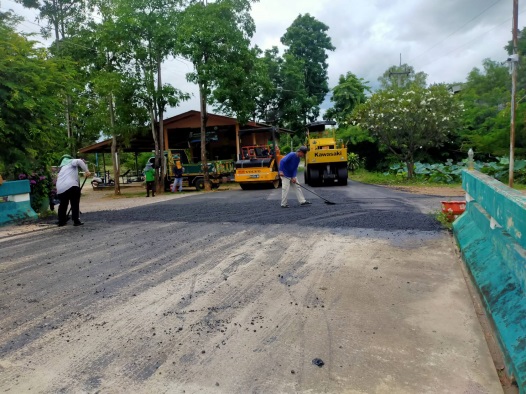 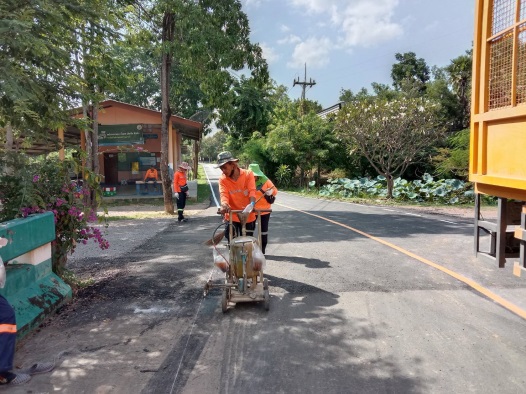 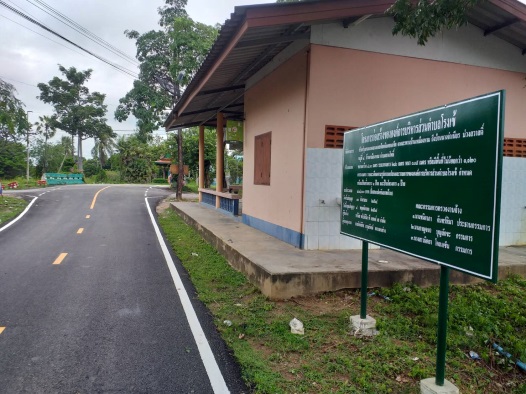 ถนนคอนกรีตเสริมเหล็ก ม.5 บ้านหัวโรง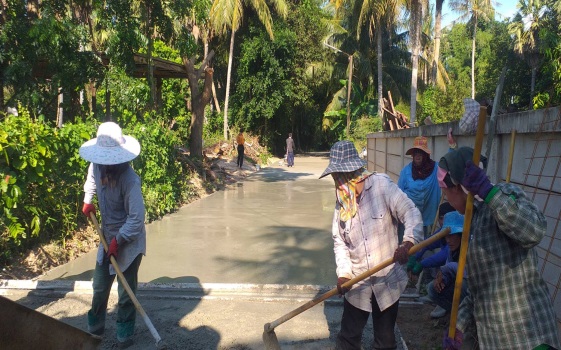 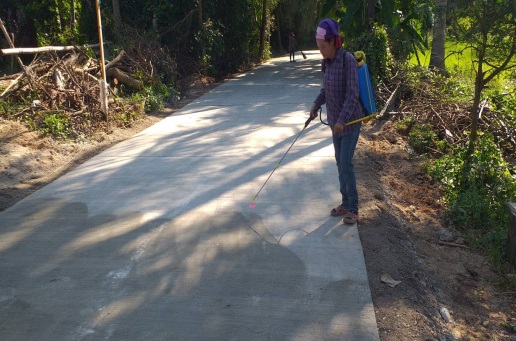 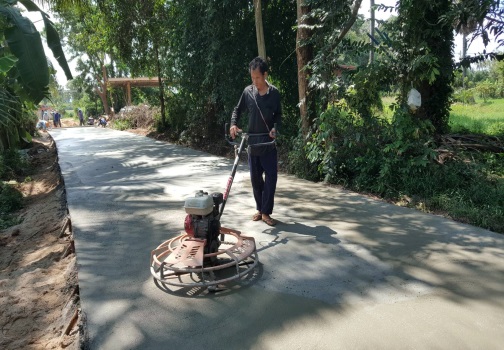 ตารางการจ่ายเบี้ยยังชีพผู้สูงอายุเดือนจำนวนผู้สูงอายุรับเงินสดรับเงินโอนตุลาคม 64842-568,500.-พฤศจิกายน 64845-569,900.-ธันวาคม 64848-571,700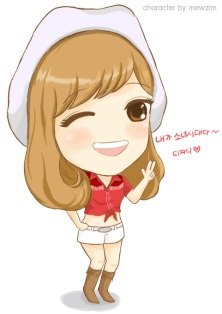 รายชื่อผู้สูงอายุเสียชีวิตตั้งแต่เดือน ตุลาคม –ธันวาคม  2564เดือนรายชื่อตุลาคม 641.นายฉลอง  ยอดใจ  อายุ 74 ปี ที่อยู่ 36 ม.2 ต.ลาดโพธิ์2.นายเรี่ย  น้อยจ้อย  อายุ 76 ปี ที่อยู่ 53 ม.2 ต.สะพานไกร3. นางเหนิม อ่วมเมือง อายุ 85 ปี ที่อยู่ 95 ม.5 ต.โรงเข้พฤศจิกายน 64-ธันวาคม 641.นางประจอง     ทองแทรก อายุ 76 ปี ที่อยู่38 ม. 1 ต.โรงเข้2.นายยิ่ง  ทองศิริ  อายุ 83 ที่อยู่ 61 ม. 1 ต.โรงเข้ตารางการจ่ายเบี้ยยังชีพคนพิการตั้งแต่เดือน ตุลาคม -ธันวาคม  2564เดือนจำนวนคนพิการรับเงินสดรับเงินโอนต.ค.64105-86,000พ.ย.64107-87,600ธ.ค.64107-